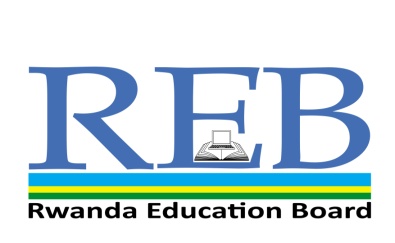 P1 END OF YEAR EXAMINATIONS, 2019SUBJECT:  ENGLISHINSTRUCTIONSDon’t open this question paper until you are told to do so. All questions are compulsory.Read each question carefully before answering it.Answer the questions in the space provided on this question paper.Use only a blue or black pen.READING              (5 marks)         I read a bag 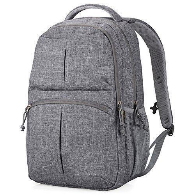     a cat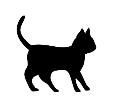 a car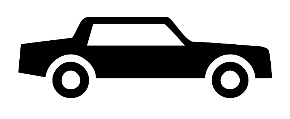  a book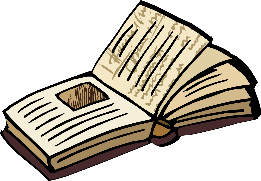     an apple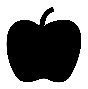 GRAMMAR Complete with:       a      /     an         (5 marks) This  is  ____  bag.Dad  has _____  car.She has ____ egg.It is _____ apple. They have _____ fish. Fill the gaps with the missing letters                  (10 marks)  A ____   _____ D  _____ F  ____    _____   O  ____  Q    R  _____  T       U   ____    _____  x   y  ____Write in capital letters                  (5 marks) m              ……………………………………………………… f              ……………………………………………………… d              ………………………………………………………  car           ………………………………………………………bag            ………………………………………………………Complete the table         (10 marks) Complete with:     a     /    e    /   i    /    u   /   o              (10 marks)   p____n                    4. b_____x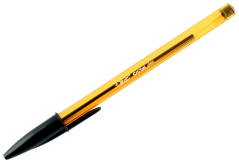 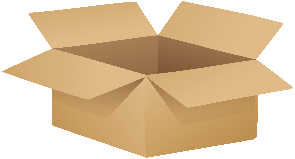    f____sh                 5.  b___g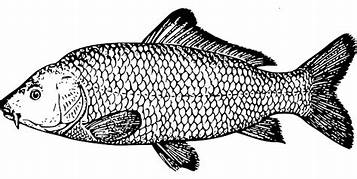 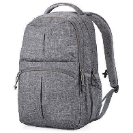  c____p 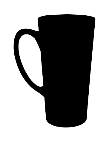 Complete with:  on  , in    under , in front of    , behind     (10 marks)A dog  is ……………………………………… the table. 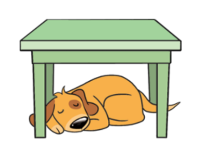 A fox is ………………………………………… the tree. 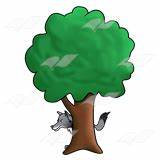 Pens are ………………………………… the tin. 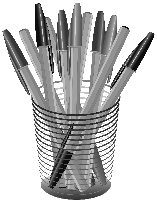 A ball is ……………………… the sofa. 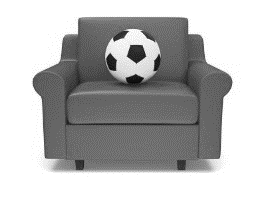    She is ……………………………………… the house. 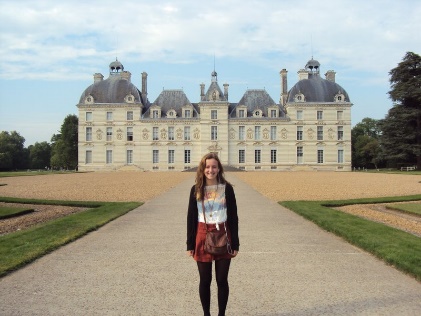 Complete with:    is   ,    am    , are        (5 marks)I …………………………… a boy.She ……………………… a girl. We ……………………… at home. It ……………………… a ruler.You …………………… happy. 	Duration: 1 Hour     	         Marks:          ONE              MANY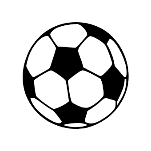         ball       …………………………………………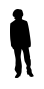           boy      …………………………………………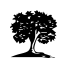             a  tree          …………………………………………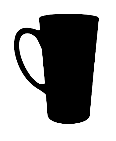     ………     ……………………………             Cups 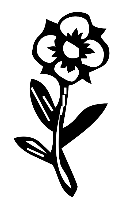      ………    ……………………………             flowers